STRENSALL WITH TOWTHORPE PARISH COUNCIL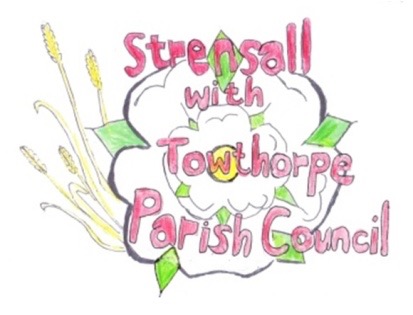 The Village Hall, Northfields, Strensall, York YO325XWe-mail: strensalltowthorpePC@outlook.com              phone: 01904 491569MINUTES OF A PLANNING COMMITTEE MEETING HELD REMOTELY 	                                   ON TUESDAY 10 NOVEMBER 2020 AT 6.30PMCouncillors Present:		Andrew Bolton 	Chris Chambers 							John Chapman  	Dr Helen Cox 								Tony Fisher *		Lawrence Mattinson In Attendance:		Fiona Hill (FH) - Parish ClerkPublic Present:		0 * City of York Council Strensall Ward CouncillorTo note apologies for absence and approve the reasons given: 			Cllr Tony GavinTo receive any declarations of interest under the Parish Council Code of Conduct or Members register of interests: 							Cllr Fisher – 20/02052/FUL – has spoken to the applicant about his planning – he left the meeting whilst this agenda item was discussed.To approve the minutes of the monthly Parish Council meeting of 27th October 2020:	Resolved – Approved (Unanimous)To discuss any ongoing issues and information received - NTRTo consider and respond to consultations from City of York Council to the following  planning applications:20/02004/FUL - Single storey rear extension, hipped to gable roof with enlarged dormer to rear @ 27 Moor LaneResolved – The Parish Council has No Objections (Unanimous)20/02047/FUL - Two storey rear extension with 1no. rooflight to side elevation @ 7 Simons CloseResolved – The Parish Council has No Objections (Unanimous)20/02052/FUL - Extension to rear of garage @ 2 Riverside WalkResolved – The Parish Council has No Objections, as long as the physio room is for personal use only. The applicant should be made aware of the Party Wall Act, as it appears the footings will encroach on to the neighbours property. Should the physio room ever be required for commercial use, then a further application should be made, as there would many issues to discuss. (Unanimous)20/02074/TPO - Crown lift Lime tree protected by Tree Preservation Order no. 1975/1 @ 17 York RoadResolved – The Parish Council has No Objections, as these works are preferable to felling, however;The tree is valuable to the street scene on York Road, so the work should be done by a qualified tree surgeon to BS 3998 2010Only minimal works should be done, which strictly comply with the instructions of the City of York Council Tree Officer(Unanimous)To note planning decisions received:20/01307/FUL – Single storey rear extension @ 4 Princess Road – ApprovedTo confirm date of next meeting as Tuesday 24th November 2020 @ 6.30 p.m.		Resolved – Agreed